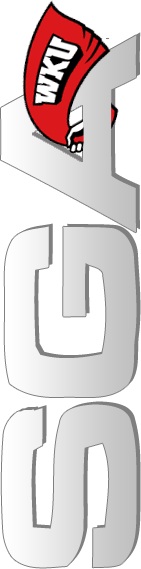 Executive Cabinet Minutes 9/30/14Officers Present: Executive Vice President Nolan MilesAdministrative Vice President Liz KoehlerChief of Staff Seth ChurchDirector of Academic and Student Affairs Barrett GreenwellSpeaker of the Student Senate Jay Todd RicheyDirector of Information Technology Sarah HazelipOfficers Not Present:President Nicki SeayDirector of Public Relations KJ HallThe meeting of the Executive Cabinet of the Western Kentucky University Student Government Association was called to order at 5:45 PM in the SGA President’s Office in the Downing Student Union by Executive Vice President Nolan Miles. Liz expressed concern that she was not being informed when purchases were made with the ProCard and was not getting copies of the Bills that come up before Senate’s vote.Seth moved to approve Bill 6-14-F. Seconded by Nolan. Approved.Barrett moved to allocate $100 from executive discretionary funding to further support the Bridegroom project. Seconded by Sarah. Passed.Seth mentioned his talks with a faculty member at E-Town about setting up a regional affiliate. It was agreed that money would be expended from executive discretionary funding to take a trip to E-Town in the future. He is also working with Glasgow to rewrite their Constitution to make it easier for them to fill seats.Seth moved to adjourn. Seconded by Liz. Passed.Meeting adjourned at 6:08 P.M.